Pupil premium strategy statement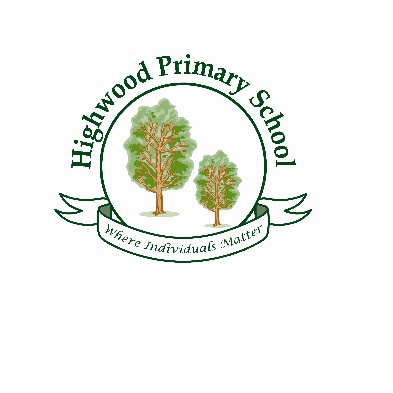 This statement details our school’s use of pupil premium (and recovery premium for the 2021 to 2024 academic years) funding to help improve the attainment of our disadvantaged pupils. It outlines our pupil premium strategy, how we intend to spend the funding in this academic year and the effect that last year’s spending of pupil premium had within our school. School overviewFunding overviewPart A: Pupil premium strategy planStatement of intentChallengesThis details the key challenges to achievement that we have identified among our disadvantaged pupils.Intended outcomes This explains the outcomes we are aiming for by the end of our current strategy plan, and how we will measure whether they have been achieved.Activity in this academic yearThis details how we intend to spend our pupil premium (and recovery premium funding) this academic year to address the challenges listed above.Teaching (for example, CPD, recruitment and retention)Budgeted cost: £10,000 Allocated prior to Pupil Progress Meetings - £ 6478.686 x Staff meetings (1 per half term) £2380.986 x SLT meetings (1 per half term) £547.776x Learning walks focussing on disadvantaged pupils (1 per half term) £343.11Focussed Curriculum Leadership time £3206.82 (Two subject leaders per half term – feedback to staff and governors)Targeted academic support (for example, tutoring, one-to-one support structured interventions) Budgeted cost: £ 65,000 (prior to PPMs taking place and based on last year planned provision)Wider strategies (for example, related to attendance, behaviour, wellbeing)Budgeted cost: £ 35,000 360° Profiles - £11,640.93Nurture Groups – tbc after PPMsVCM Meetings – £772.24Attendance monitoring - £7790.56Parental engagement 75% PSA time £13431.59Teaching					£ 10,000Targeted academic support	£ 65,000Wider strategies			£ 35,000Total budgeted cost: 			£110,000 Remaining £12,104 to be allocated after Pupil Progress Meetings in Autumn 2 / Spring 2.Part B: Review of outcomes in the previous academic yearPupil premium strategy outcomesThis details the impact that our pupil premium activity had on pupils in the 2020 to 2021 academic year. Externally provided programmesPlease include the names of any non-DfE programmes that you purchased in the previous academic year. This will help the Department for Education identify which ones are popular in EnglandService pupil premium funding (optional)For schools that receive this funding, you may wish to provide the following information: DetailDataSchool nameHighwood Primary SchoolNumber of pupils in school 461Proportion (%) of pupil premium eligible pupils16.7%Academic year/years that our current pupil premium strategy plan covers (3 year plans are recommended)3 yearsDate this statement was publishedFGB 6/12/21Date on which it will be reviewedJuly 2022Statement authorised byWendy Sabaroche – Chair of GovernorsPupil premium leadMatt Hickey - HeadteacherGovernor / Trustee leadDetailAmountPupil premium funding allocation this academic year£111,656Recovery premium funding allocation this academic year£10,448Pupil premium funding carried forward from previous years (enter £0 if not applicable)£0	Total budget for this academic yearIf your school is an academy in a trust that pools this funding, state the amount available to your school this academic year£122,104At Highwood Primary School we aim to reduce and then eliminate all barriers to accessing the curriculum that our disadvantaged pupils may face.  We aim to ensure that progress for PPG pupils is in line with non-PPG pupils and that teaching, targeted and wider approaches to school life closes any gaps between these two groups both in progress and attainment. Our plan is evolved through careful and focused monitoring and review and we use data and up to date research to help formulate outcomes.Our key principles are based around:Developing happy, confident pupils who value education and want to come into school every day.Developing effective communicators who can articulate their own opinions whilst being respectful listeners.Encouraging children to know it is okay to make mistakes in order to learn from them.Engaging parents so they are fully equipped and confident supporting their children.Nurturing children so they can access their learning and be motivated to achieve.Enabling access to support and enrichment so that all children can meet their potential. Challenge numberDetail of challenge 1Attendance2Accelerating progress3Emotional Wellbeing4School accessibility for all parents. 5Wider school enrichmentChallenge numberIntended outcomeSuccess criteria1AttendanceAttendance for vulnerable groups is at least in line with other school groups and at least in line with National Average.The gap between PPG attendance and Whole school attendance is diminished.  Evidenced through HT report to governors and the impact of the PSA role.2Accelerating progress Whole Class reading (WCR) has a positive impact on the PPG children (in particular for those children with LPA)PPG children, in particular those with LPA, will have accelerated progress as a result of the WCR initiative.  This will be evidenced through use of Insight tracking data and through the school’s Pupil Progress Meetings.2Accelerating progress Appropriate challenge for children in their writing leads to children making at least expected progress (in particular for those children with HPA)An increased percentage of children will be assessed at the GDS stage for writing with more children from the EXS group across the school reaching the increased expectation.  This will be evidenced through use of Insight tracking data and through the school’s Pupil Progress Meetings.2Accelerating progress PPG Maths attainment at EYFS, KS1 and KS2 is at least in line with National Average.Disadvantaged pupils’ attainment and progress in all subject data held by the school is at least in line with the school average.  Reportable ‘headline’ data is at least in line with National Average.  Evidenced through data held in Insight and through PPM documentation.   External validation of school’s approach to Maths having positive impact.3Emotional WellbeingEmotional wellbeing needs of PPG children are being met and there is not a disproportionate amount of nurture referrals for our PPG pupils. The number of nurture referrals for PPG pupils is more in line with Non-PPG pupils. 2020 – 2021 PPG = 13%.  Non PPG = 3%The time invested in our 360° Profiles has a positive academic and pastoral impact.  4School accessibility for all parents.An increased number of parents of vulnerable children are accessing the provision available from the school.There is an increased percentage of PPG parents attending events that will support pupils’ learning.  This will be evidenced using Autumn term events as a baseline and the same events in Spring and Summer used to compare.  (Literacy Workshops, Maths Workshops, SPLAT events, Parents’ evening etc.)5Wider school enrichmentPP pupils attend educational visits, represent the school in sport fixtures and are involved in extracurricular and performing arts activities. PP pupils wear the school uniform. PP pupils have access to IT and online resources at homeEach PP student is properly dressed and wears the correct school uniform. Students wear correct sports equipment and can immediately access reserves as required prior to purchase to avoid missing lessons. Pupil have access to all educational visit opportunities on offer. Increased involvement of PP pupils in sport fixtures (PP target involvement >10%). Increased involvement of PP pupils in extracurricular activities (PP target involvement: >10%).  This will be evidenced through our Sport’s Premium analysis and through our 360° Profiles.ActivityEvidence that supports this approachChallenge number(s) addressedQuality first teaching - Investment in developing strong pedagogical understanding across all curriculum areasTeacher demonstration followed by guided practice and independent practiceIncreased awareness for all staff of PP pupil barriers and gaps in prior learning collated through 360° profilesPupil progress meetings will include a focus on all PP childrenDevelopment of oracy through Voice 21 projectTeachers to model their own thinking to help pupils develop their metacognitive and cognitive skillsTask checklists as a visual scaffold to support pupils to independently complete a task.Targeted catch up support as 1:1 or small groups during extended school hours soft start and endhttps://educationendowmentfoundation.org.uk/education-evidence/guidance-reports/implementationImplementation is a process and not an event – time invested in Quality Wave 1 teaching is shown to have longer lasting positive impact that a one off2Consolidate and increase expectations through the continued implementation of our Mastery Maths Plan.Children will be working on the same concepts as the rest of their class to build self-esteem, and differentiation will be achieved through level of thinking required.  All children expected to achieve an understanding of each topic / concept (reach think in AET system).Our Mastery approach to Maths has seen an increase in both attainment and progress.  To refresh and fully embed this with new staff, we have organised a half day training provision from the writer of the scheme to consolidate our approach and refine our approach to planning and resourcing. They will spend time with the maths curriculum leader, new staff and then a reminder to all staff.Singapore Maths approach focuses on teaching the class through small steps of representation through to abstract concept of calculations.  It focuses on pupils explaining their work and justifying it – success is when you are certain you know it.Finland use similar approach and children with SEND are more likely to catch up – higher attainers focus on ability to explain rich and complex problems, while others focus on deep understanding. KS2 progress outcomes increased from-1.23 (2016);  -3.6 (2017) to +0.2 (2018) to + 0.3 (2019)In 2019, 81% of mainstream pupils achieved (80% of PPG children) achieved the expected standard with 35% (30% of PPG children) achieving above the 110 standardised2Embed WCR – post pandemic
The aim of this method is to expand pupils' vocabulary and deepen their understanding of the texts they are reading.  They do this through explicit teaching of vocabulary before reading the text and re-reading sections looking closely at the elements which require further understanding, keeping in mind that children must learn to:Decode (D), Explain (E) Retrieve information (R), Interpret meaning (I)Comment on the author's choice of vocabulary or style (C). PerformReviewCreation of whole school writing portfolio to show examples of WTS, EXS and GDS.  Staff audit suggested that CPD was required to gain a full understanding of Greater Depth Writing in years 1, 3, 4 and 5.  A writing portfolio will give teachers annotated samples of work completed by Highwood pupils from Highwood’s curriculum to be able to be used to make teacher assessment and next steps more accurate. Embed reading and writing rationale document. Reading and writing carefully mapped across every year group in each term. The rationale for books chosen based on extending pupils vocabulary.Children who may struggle with the physical decoding of words are potentially being held back in their comprehension due to not being able to engage in age appropriate texts.  The WCR approach allows all children to be exposed to age appropriate vocabulary and their comprehension can be assessed by the teacher based on the knowledge of the extract that has been read during that session.  Research conducted into ways to improve writing, particularly for children in KS2, for example:https://educationendowmentfoundation.org.uk/public/files/Publications/Campaigns/Literacy/KS2_Literacy_Guidance_-_Printable.pdfhttps://literacyforpleasure.wordpress.com/2017/04/09/what-the-research-says-the-13-most-effective-ways-for-improving-childrens-writing/http://www.nwp.org.uk/research.html2ActivityEvidence that supports this approachChallenge number(s) addressedTeachers to use planned pupil conferencing and parental engagement to create a 360° profile of our disadvantaged pupilshttps://educationendowmentfoundation.org.uk/education-evidence/guidance-reports/implementationThe implementation of our PPG support will be a process rather than an event and include the child, parent and school as recommended in the EEF documentation. 2, 3Joshua Project – Disadvantaged pupils from the BAME community to receive mentoring and coaching from https://thejoshua.academy/mentoring/The Joshua Academy is a unique entity specialising in mentoring and coaching for young people. Operating as aCentre of Excellence, we offer a wide range of services for young people who are predominantly at risk of not beingin education, employment or further training, (NEET, with a focused interest on STEM careers).The project has had positive impact on secondary pupils and Highwood is the first pilot school for this project in the primary age range.1, 3Plus 1 (KS1) and Power of 2 (KS2) interventions run on a daily basis, with pupils identified in termly PPMs. Started in 2018.Pupils work through the program systematically, with an adult 1:1 for 10 minutes a day. This aids pupils to make accelerated progress and help children to be working on the same concepts as the rest of their class to build self-esteem.Pupils build a bank of strategies to solve maths problems and become more fluent in mental maths and arithmetic.Maths Data:KS2 progress outcomes increased from-1.23 (2016);  -3.6 (2017) to +0.2 (2018) to + 0.3 (2019)Over these 3 years we have seen a significant rise in the number of children scoring 35+ in their mental arithmetic test at KS2. 65% of Highwood children scored 35+ in 2019, compared to 57% in 2018 and 40% in 2017.In 2019, 81% of mainstream pupils achieved (80% of PPG children) achieved the expected standard with 35% (30% of PPG children) achieving above the 110 standardised score for the ‘High score; standard.3Targeted Individual Support – See Provision Maps on EdukeyTargeted Individual Support – See Provision Maps on Edukey2ActivityEvidence that supports this approachChallenge number(s) addressedNurture groups:PSA trained in nurture support and delivers 2 groups sessions a week and some 1:1 or small group sessions.Teachers refer pupils by completing referral forms. PSA and CV then look at needs to pupils and plan groups.Groups are focused on one of these key areas of pupils wellbeing:Emotional AwarenessSocial SkillsFriendship SkillsSelf EsteemAnger ManagementAnxiety ManagementOur rigorous approach to monitoring attendance has seen our PA percentage significantly reduce over the last 4 years.  The EWS has Studies and research show the importance of nurturing primary school age pupils. Nurture groups are a short-term, focused intervention for children with particular social, emotional and behavioural difficulties which are creating a barrier to learning within a mainstream class.https://www.education-ni.gov.uk/articles/nurture-provision-primary-schoolsOFSTED Inspection Framework 2019 and EIF (Education Inspection Framework).1PSA engages with parents who aren’t engaging with usual school supportPSA builds up trust and joint working with familiesPSA signposts parents and families to appropriate support both in school and in the local areaHead Teacher, Dept Head, PSA and Head of Inclusion meet every 3 weeks to review cases and allocate supportFamilies who engage well with school benefit from close relationships and timely, focussed support. Children and family well-being is supported. Children make better progress in school.4Use home visits that happen in F1 and F2 to support what might be needed for individual families.Use Class teacher’s knowledge of pupils to provide home packs for maths, reading or writing. For example a set of reading books or Numicon starter packs.Provide opportunities for pupils to attend clubs or activities that will develop their self-esteem and skills in this area. For example, Reading athletics club.Provide support to limit facts that inhibit pupils from arriving to school on time. For example, bus pass, breakfast club places, bike helmets.This helps us support parents and pupils with their learning at home. It also enables us to build strong relationships with families of PPG pupils and increases self-esteem of pupils.We have key case studies of PPG pupils who’s attendance has risen from 60% to near 100% due to support with breakfast club and bus passes.1, 5Our internal assessments during 2020/21 suggested that the performance of disadvantaged pupils was lower than in key areas of the curriculum. Despite being on track during the first year (2018/19), the outcomes we aimed to achieve in our previous strategy by the end of 2020/21 were therefore not fully realised.  Our assessment of the reasons for these outcomes points primarily to Covid-19 impact, which disrupted all our subject areas to varying degrees. As evidenced in schools across the country, school closure was most detrimental to our disadvantaged pupils, and they were not able to benefit from our pupil premium funded improvements to teaching and targeted interventions to the degree we had intended. The impact was mitigated by our resolution to maintain a high-quality curriculum, including during periods of partial closure, through our curriculum offer that was aligned to our 3D curriculum and matched the offer that was available for children accessing face to face learning. Although overall attendance in 2020/21 was in line with the preceding non pandemic years at 95.2%, it was slightly lower than the national average. At times when all pupils were expected to attend school, absence among disadvantaged pupils was lower despite offering face to face learning for all disadvantaged pupils.Our assessments and observations indicated that, wellbeing and mental health were impacted last year particularly with more pupils showing elements of anxiety, primarily due to COVID-19-related issues and the return to school after a long period learning from home. The impact was particularly acute for disadvantaged pupils. We used pupil premium funding to provide wellbeing support for all pupils, and targeted interventions where required. We are building on that approach with the activities detailed in this plan.Our internal assessments during 2020/21 suggested that the performance of disadvantaged pupils was lower than in key areas of the curriculum. Despite being on track during the first year (2018/19), the outcomes we aimed to achieve in our previous strategy by the end of 2020/21 were therefore not fully realised.  Our assessment of the reasons for these outcomes points primarily to Covid-19 impact, which disrupted all our subject areas to varying degrees. As evidenced in schools across the country, school closure was most detrimental to our disadvantaged pupils, and they were not able to benefit from our pupil premium funded improvements to teaching and targeted interventions to the degree we had intended. The impact was mitigated by our resolution to maintain a high-quality curriculum, including during periods of partial closure, through our curriculum offer that was aligned to our 3D curriculum and matched the offer that was available for children accessing face to face learning. Although overall attendance in 2020/21 was in line with the preceding non pandemic years at 95.2%, it was slightly lower than the national average. At times when all pupils were expected to attend school, absence among disadvantaged pupils was lower despite offering face to face learning for all disadvantaged pupils.Our assessments and observations indicated that, wellbeing and mental health were impacted last year particularly with more pupils showing elements of anxiety, primarily due to COVID-19-related issues and the return to school after a long period learning from home. The impact was particularly acute for disadvantaged pupils. We used pupil premium funding to provide wellbeing support for all pupils, and targeted interventions where required. We are building on that approach with the activities detailed in this plan.Our internal assessments during 2020/21 suggested that the performance of disadvantaged pupils was lower than in key areas of the curriculum. Despite being on track during the first year (2018/19), the outcomes we aimed to achieve in our previous strategy by the end of 2020/21 were therefore not fully realised.  Our assessment of the reasons for these outcomes points primarily to Covid-19 impact, which disrupted all our subject areas to varying degrees. As evidenced in schools across the country, school closure was most detrimental to our disadvantaged pupils, and they were not able to benefit from our pupil premium funded improvements to teaching and targeted interventions to the degree we had intended. The impact was mitigated by our resolution to maintain a high-quality curriculum, including during periods of partial closure, through our curriculum offer that was aligned to our 3D curriculum and matched the offer that was available for children accessing face to face learning. Although overall attendance in 2020/21 was in line with the preceding non pandemic years at 95.2%, it was slightly lower than the national average. At times when all pupils were expected to attend school, absence among disadvantaged pupils was lower despite offering face to face learning for all disadvantaged pupils.Our assessments and observations indicated that, wellbeing and mental health were impacted last year particularly with more pupils showing elements of anxiety, primarily due to COVID-19-related issues and the return to school after a long period learning from home. The impact was particularly acute for disadvantaged pupils. We used pupil premium funding to provide wellbeing support for all pupils, and targeted interventions where required. We are building on that approach with the activities detailed in this plan.Outcome ADesired OutcomeWhole Class reading (WCR) has a positive impact on the PPG children (in particular for those children with LPA)Expected ImpactPPG children, in particular those with LPA, will have accelerated progress as a result of the WCR initiative.  This will be evidenced through use of Insight tracking data and through the school’s Pupil Progress Meetings.EvaluationProgress against this objective was severely impacted by Covod-19 pandemic – target needs to continue. Progress against this objective was severely impacted by Covod-19 pandemic – target needs to continue. Outcome BDesired OutcomeAppropriate challenge for children in their writing leads to children making at least expected progress (in particular for those children with HPA)Expected ImpactAn increased percentage of children will be assessed at the GDS stage for writing with more children from the EXS group across the school reaching the increased expectation.  This will be evidenced through use of Insight tracking data and through the school’s Pupil Progress Meetings.EvaluationProgress against this objective was severely impacted by Covod-19 pandemic – target needs to continue.Progress against this objective was severely impacted by Covod-19 pandemic – target needs to continue.Outcome CDesired OutcomePPG Maths attainment at EYFS, KS1 and KS2 is at least in line with National Average.Expected ImpactDisadvantaged pupils’ attainment and progress in all subject data held by the school is at least in line with the school average.  Reportable ‘headline’ data is at least in line with National Average.  Evidenced through data held in Insight and through PPM documentation.   External validation of school’s approach to Maths having positive impact.EvaluationProgress against this objective was severely impacted by Covod-19 pandemic – target needs to continue.Progress against this objective was severely impacted by Covod-19 pandemic – target needs to continue.Outcome DDesired OutcomeAttendance for vulnerable groups is at least in line with other school groups and at least in line with National Average.Expected ImpactThe gap between PPG attendance and Whole school attendance is diminished.  Evidenced through HT report to governors and the impact of the PSA role.EvaluationProgress against this objective was severely impacted by Covod-19 pandemic – target needs to continue.Progress against this objective was severely impacted by Covod-19 pandemic – target needs to continue.Outcome EDesired OutcomeAn increased number of parents of vulnerable children are accessing the provision available from the school.Expected ImpactThere is an increased percentage of PPG parents attending events that will support pupils’ learning.  This will be evidenced using Autumn term events as a baseline and the same events in Spring and Summer used to compare.  (Literacy Workshops, Maths Workshops, SPLAT events, Parents’ evening etc.)EvaluationProgress against this objective was severely impacted by Covod-19 pandemic – target needs to continue.Progress against this objective was severely impacted by Covod-19 pandemic – target needs to continue.Outcome FDesired OutcomePP pupils attend educational visits, represent the school in sport fixtures and are involved in extracurricular and performing arts activities. PP pupils wear the school uniform. PP pupils have access to IT and online resources at homeExpected ImpactEach PP student is properly dressed and wears the correct school uniform. Students wear correct sports equipment and can immediately access reserves as required prior to purchase to avoid missing lessons. Pupil have access to all educational visit opportunities on offer. Increased involvement of PP pupils in sport fixtures (PP target involvement >10%). Increased involvement of PP pupils in extracurricular activities (PP target involvement: >10%).EvaluationProgress against this objective was severely impacted by Covod-19 pandemic – target needs to continue.Progress against this objective was severely impacted by Covod-19 pandemic – target needs to continue.ProgrammeProviderMeasureDetails How did you spend your service pupil premium allocation last academic year?What was the impact of that spending on service pupil premium eligible pupils?